Турникет-трипод TTR-08АТурникет-трипод TTR-08А из нержавеющей стали – современное решение для организации контроля доступа с возможностью эксплуатации на открытом воздухе.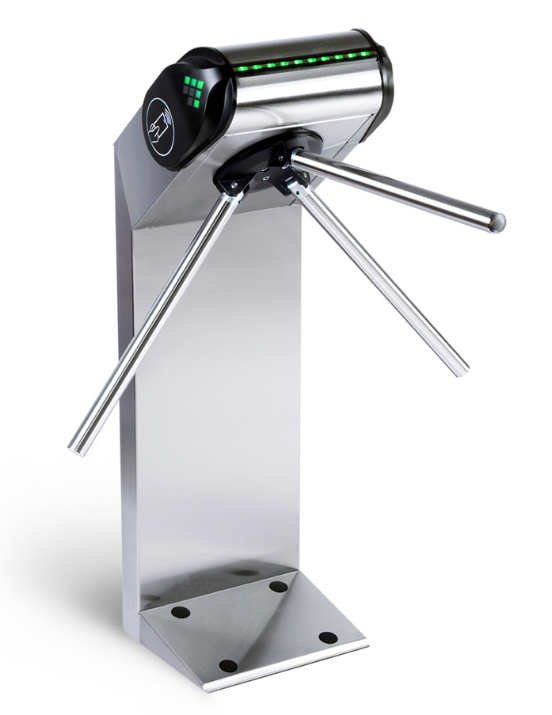 Основным преимуществом турникета PERCo-TTR-08А является наличие автоматических планок «Антипаника». Планки обеспечивают мгновенное дистанционное освобождение прохода в экстренных ситуациях.Современный дизайн позволяет использовать турникет во входных группах офисных зданий, предприятий, бизнес-центров, банков и т.п.Уличное исполнение дает возможность эксплуатировать TTR-08А на открытом воздухе и внутри помещения.Состав:турникет со встроенной электроникой управления;маховик с автоматическими планками «Антипаника»;пульт дистанционного управления.Автоматические планки «Антипаника» – современное решение, позволяющее оперативно освободить проход для эвакуации людей при возникновении экстренной ситуации. По сигналу от системы контроля доступа или при аварийном отключении питающего напряжения планки мгновенно складываются и не препятствуют безопасному выходу.После снятия сигнала аварийной разблокировки или восстановления питающего напряжения планка переводится в рабочее (горизонтальное) положение вручную.Автоматические планки «Антипаника», в отличие от механических планок, исключают непосредственное физическое участие оператора и их несанкционированное сложение посторонними лицами.Турникет TTR-08А выполнен из нержавеющей стали, что обеспечивает не только элегантный внешний вид, но и коррозионную стойкость устройства при эксплуатации его на открытом воздухе.Под боковыми крышками турникета предусмотрена возможность установки встроенных считывателей. Зоны поднесения карт обозначены соответствующими пиктограммами.Управление турникетом TTR-08А возможно как от системы контроля доступа, так и автономно с помощью пульта дистанционного управления или устройства радиоуправления (приобретается отдельно).Плата блока управления конструктивно размещена в корпусе турникета. После каждого прохода механизм доворота переводит преграждающие планки в исходное положение. Встроенный гидравлический демпфер обеспечивает плавную и бесшумную работу турникета.Специальный вход управления Fire Alarm позволяет подключать устройство, подающее команду аварийной разблокировки (например, от пожарной сигнализации).Возможно подключение к турникету датчика контроля зоны прохода и сирены.Для обеспечения быстрого и удобного прохода людей рекомендуется устанавливать по одному турникету на каждые 500 человек, работающих в одну смену, или из расчета пиковой нагрузки 30 человек в минуту.При необходимости турникеты могут комплектоваться ограждениями, выполненными с ними в едином дизайне.СПЕЦИФИКАЦИЯНапряжение питания12В постоянного токаМощностьне более 72 ВтТок потребленияне более 6,0 АКоличество направлений прохода2Пропускная способность в режиме однократного прохода30 чел./минПропускная способность в режиме свободного прохода60 чел./минГабаритные размеры (длина×ширина×высота)777×798×1084 ммШирина зоны прохода500 ммРабочий температурный диапазонот -20°C до +55°CСтепень защиты оболочки IPIP54Планки антипаникаавтоматическаяСредний срок службы8 летСредняя наработка на отказне менее 4 000 000 проходовНеобходимая дальность действия для устанавливаемых считывателейне менее 50 ммМаксимальные габариты устанавливаемых считывателейне более 150×90×25 мм